الاحصاء الفلسطيني: إنخفاض الرقم القياسي لكميات الإنتاج الصناعي في فلسطين خلال شهر نيسان، 04/2023سجل الرقم القياسي لكميات الإنتاج الصناعي انخفاضاً مقداره 11.31% خلال شهر نيسان 2023 مقارنة                                                                                                                                                                                                                                                                                                         بشهر آذار 2023، إذ انخفض الرقم القياسي لكميات الإنتاج الصناعي إلى 96.86 خلال شهر نيسان 2023 مقارنة               بـ 109.21 خلال شهر آذار 2023 (سنة الأساس 2019 = 100).حركة كميات الإنتاج الصناعي على مستوى الأنشطة الاقتصادية الرئيسيةسجلت أنشطة إمدادات المياه وأنشطة الصرف الصحي وإدارة النفايات ومعالجتها انخفاضاً مقداره 14.13% والتي تشكل أهميتها النسبية 1.84% من إجمالي أنشطة الصناعة.وسجلت أنشطة الصناعات التحويلية انخفاضاً مقداره 12.13% خلال شهر نيسان 2023 مقارنة بالشهر السابق والتي تشكل أهميتها النسبية 87.89% من إجمالي أنشطة الصناعة.أما على صعيد الأنشطة الفرعية والتي لها تأثير نسبي كبير على مجمل الرقم القياسي، فقد سجلت بعض أنشطة الصناعات التحويلية انخفاضاً خلال شهر نيسان 2023 مقارنة بشهر آذار 2023. أهمها صناعة منتجات المعادن اللافلزية الأخرى، وصناعة المنتجات الغذائية، وصناعة المنتجات الصيدلانية الأساسية ومستحضراتها، وصناعة منتجات المعادن المشكلة عدا الماكنات والمعدات، وصناعة الأثاث، وصناعة الملابس، وصناعة الكيماويات والمنتجات الكيميائية، ونشاط الطباعة واستنساخ وسائط الأعلام المسجلة، وصناعة المنسوجات. من ناحية أخرى سجل الرقم القياسي لكميات الإنتاج الصناعي ارتفاعاً في بعض أنشطة الصناعات التحويلية أهمها صناعة الورق ومنتجات الورق، وصناعة الخشب ومنتجات الخشب، وصناعة منتجات التبغ.كما سجلت أنشطة التعدين واستغلال المحاجر انخفاضاً مقداره 5.33% والتي تشكل أهميتها النسبية 2.89% من إجمالي أنشطة الصناعة.وسجلت أنشطة امدادات الكهرباء والغاز والبخار وتكييف الهواء انخفاضاً مقداره 3.75% والتي تشكل أهميتها النسبية 7.38% من إجمالي أنشطة الصناعة. 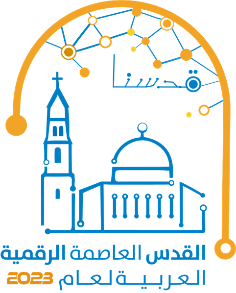 